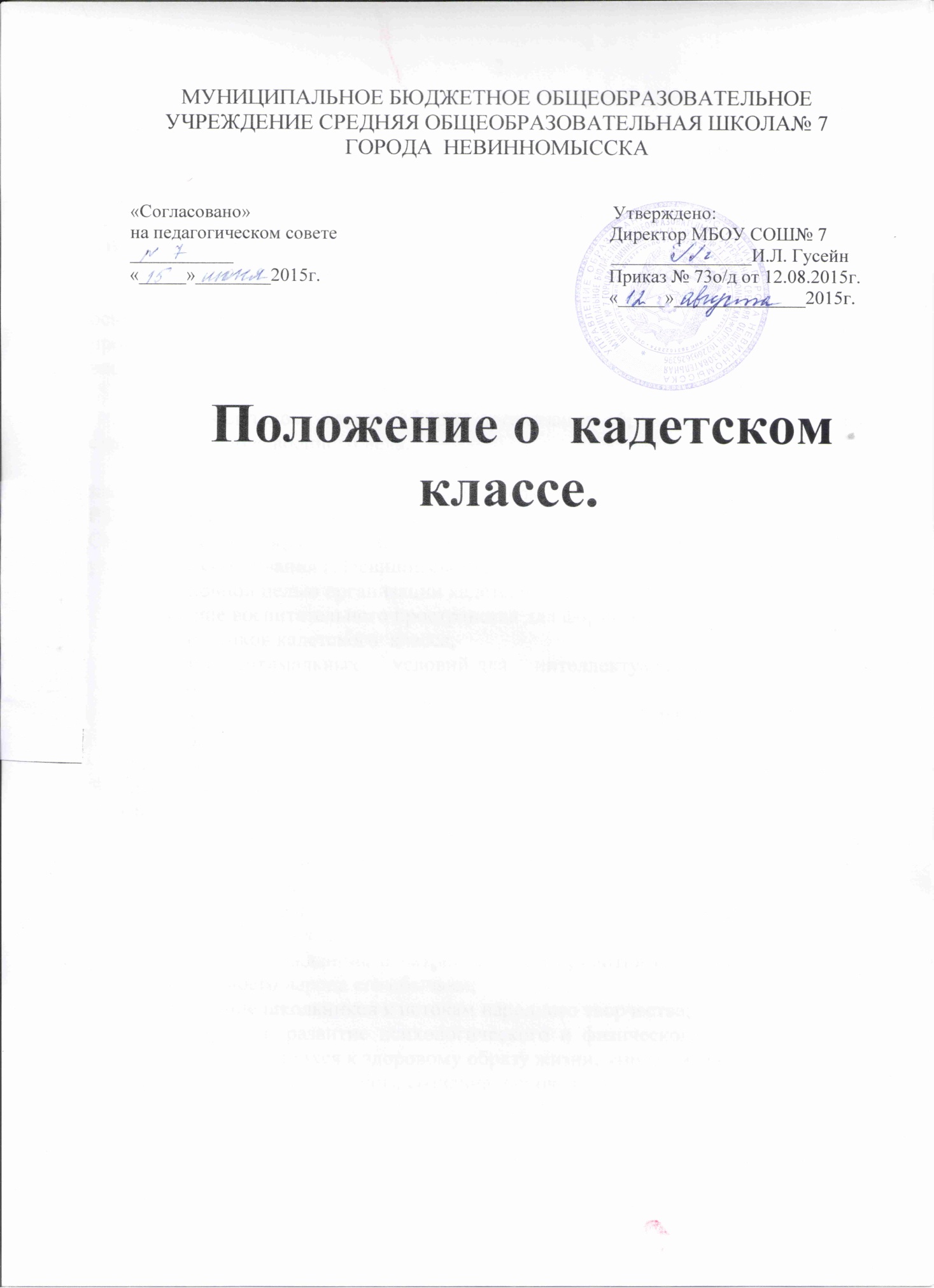 1. Общие положения1.1. Настоящее Положение регулирует деятельность кадетского класса, созданного на базе муниципального бюджетного общеобразовательного учреждения средней общеобразовательной школы №7  г. Невинномысска, реализует дополнительные образовательные программы, имеющие цель военно-патриотической подготовки несовершеннолетних. 1.2. Наполняемость кадетских (казачьих) классов до 30 человек.1.3. В кадетском классе реализуются общеобразовательные программы основного и среднего (полного) общего образования, а также дополнительная программа внеурочной деятельности по военно-патриотическому  и спортивному воспитанию.1.3.1. В кадетском  классе – форма организации образовательного процесса строится на основе военного дела. 1.4. Кадетский класс в своей деятельности руководствуется законодательными и нормативно-правовыми актами Президента и Правительства РФ в отношении кадетства, постановлениями и распоряжениями Правительства Ставропольского края, Министерства образования Ставропольского края, управления образования г. Невинномысска, настоящим Положением.     1.5. Основной целью организации кадетских классов является: - создание воспитательного пространства для формирования ответственности воспитанников кадетского  класса,- создание оптимальных     условий для    интеллектуального, физического и нравственного развития учащихся;-патриотическое воспитание человека и гражданина на основе историко-культурных традиций, формирование духовной зрелости, высокой нравственности и готовности к службе Отечеству на военном и гражданском поприще.    1.6.  Основными задачами кадетского класса являются:- воспитание учащихся на духовных и нравственных основах гражданственности, любви к малой родине, православия, обеспечивающих действенное служение Отечеству;- этническое воспитание любви к Отечеству, его духовных, исторических и военно-патриотических традиций;- воспитание гражданина и патриота путём привития интереса к истории и культуре своего народа его обычаям;- приобщение школьников к истокам народного творчества; - сохранение и развитие психологического и физического здоровья путём приобщения учащихся к здоровому образу жизни, занятиям спортом;- формирование личностного сознания, основывающегося на нравственности, культурных традициях народа и патриотизме;- сплочение детского коллектива и повышение его роли в жизни школы;- выявление лидерских качеств, развитие организационных и    коммуникативных способностей учащихся;-физическое, военно-патриотическое воспитание учащихся;- подготовка молодежи к службе в Вооруженных Силах России.2. Организация деятельности кадетского класса 2.1. Открытие кадетского класса осуществляется по согласованию с учредителем: Управления образования города Невинномысска, управляющим советом учреждения, в соответствии с приказом директора учреждения согласия  участников образовательного процесса, их инициативе.2.2. Открытие кадетского класса  осуществляется при наличии учебно-методических, материальных, кадровых ресурсов.  2.3. Комплектование кадетского класса осуществляется из числа учащихся обоего пола 5-х классов. 2.4. Финансирование деятельности кадетского класса, включая финансирование деятельности системы дополнительного образования, обеспечение формой, дополнительным питанием, может осуществляться за счет средств целевых программ (муниципальных и краевых), средств учреждения, родителей (законных представителей обучающихся), добровольных пожертвований, иных источников финансирования, не запрещенных законодательством.3. Организация образовательного процесса в кадетском классе  3.1. Основные общеобразовательные программы основного общего и среднего (полного) общего образования (соответствующие кадетскому классу  обеспечивают реализацию федерального образовательного стандарта с учетом образовательных потребностей и запросов учащихся и включают в себя учебный план ОУ, рабочие программы учебных курсов, предметов, другие материалы, обеспечивающие качество подготовки, а также духовно-нравственное развитие и воспитание учащихся. За счёт регионального (национально-регионального) компонента и компонента образовательного учреждения реализуется  спецкурс «Основы военной службы». В учебном  плане до 15 % учебного материала регионально – краеведческой направленности   отводится на изучение историко-культурных традиций казачества по предметам: литература, история, география, основы безопасности жизнедеятельности. 3.2. Дополнительные образовательные программы, целью которых является изучение учащимися истории и культуры подготовка несовершеннолетних граждан к служению Отечеству на гражданском и военном поприще, несению государственной службы, адаптация к жизни в обществе, ведутся и определяются рабочими программами, разрабатываемыми учреждением.3.3. Дополнительные образовательные программы, реализуемые в кадетском классе, могут включать рабочие программы учебных курсов, предметов, предусматривающие полевые практические занятия для учащихся 5-9 классов.3.4. Реализация составляющей  «Основ военной службы» в кадетском классе предполагается через:- преподавание занятий, кружков, секций, обеспечивающих содержание образования кадетского класса на основе историко-культурных ценностей, физкультурно-спортивной и военно-патриотической направленности; - систему дополнительного образования;- систему воспитательной работы, направленной на возрождение, сохранение и развитие духовных, исторических и военно-патриотических традиций своего народа.3.5. Воспитательная работа является частью образовательного процесса и одним из основных видов деятельности кадетского класса.3.6. Кадетский класс может функционировать в режиме продленного дня.3.7. Учащиеся кадетского класса  могут принимать участие во всех спортивных, культурно-массовых и патриотических мероприятиях.3.8.Контроль за результатом успеваемости, освоением практических навыков и умений осуществляется администрацией учреждения в системе внутришкольного контроля путем проведения контрольных срезов. Учащиеся  кадеты переводятся в следующий класс только при наличии положительных оценок.3.9. Распорядок дня кадетского класса включает учебные занятия, внеурочную, спортивную, трудовую подготовку согласно расписания, календарного графика учреждения, учебного плана.3.10.Учащиеся  кадетского класса руководствуются Уставом школы и   Кодексом чести кадетов3.11.Учащиеся  кадетского класса имеют парадную форму, единую повседневную форму одежды и специальную символику (значок, шеврон).3.12.Управление  кадетским классом строится на принципах единоначалия и самоуправления.4.Прекращение деятельности кадетского класса Прекращение деятельности кадетского класса осуществляется приказом руководителя учреждения, или по иным, предусмотренным законом основаниям.